Feedback from all stake-holders about the new RSE curriculum and what we will do about this.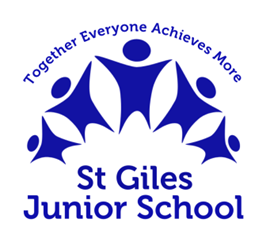 (parents, staff and governors)Which elements do you like about the new RSE curriculum and why?There’s a ‘thought about progression’ and balance between the areas to do with physical and mental growth. Support around the important online relationships as well.I think it is vey well planned and like the balance between R and SE. I agree that we need to ensure we are teaching the correct language, starting ideas around sexual preproduction in Y3.The characteristics of healthy family life in families and people who care for me . It covers difficult times as well as what is important in terms of support and recognising differencesThe importance of respectful relationships- understanding boundaries and permission-seeking and giving.I like the elements of respect especially for the promotion of women in society.I am pleased that pupils have been asked as to what they would like to learnWhat is puberty?. Personal Hygiene. really important to understand at this stage in their life.Hygiene and looking after your body because sometimes it’s a fight to get them to get in the bathMaking children aware of body changes, keeping themselves safe and correct information so that they can make informed decisions as they grow into adults.Are there any areas that you have concerns about and why?sex education - raising awareness to children who havn't been exposed to any prevoius learning/religious cultural differencesGuidance on supporting teachers if children want to talk beyond the traditionally taught man/ female relationshipsIn general there is so much to cover and I feel concerned that in order to complete the whole curriculum delivery may have to be rushed. This could leave some students with unanswered questions and not enough reassurance on their concerns. But....I can see how much of it is addressed in everyday life at St Giles , for example, being a good friend.Some children may not feel comfortable in the lessons.No - as long as all is handled sensitively which I am confident it will beWorry about my child being embarrassed as her body is already changingNot concerned, just a thought about how much information is given to the children about sex and connecting areas - a balance needed between providing age related info to giving their young heads too detailed info, too soon.Are there any areas you would like to see included that are not mentioned?Relationships that feature heavily in the media and the many children have questions about - LGBTQ+An increased presence of diversity: same sex relationships, adoption, racial equality etc.Adoption and fostering. Anger management.Maybe about the setting this is taught in as will it be taught to the whole classroom and questions asked in front of the class or will there be opportunities to discuss this in smaller groups where they may feel more comfortable asking questions.Yes the lgbtq+ community information as I think they hear about this but don’t understand itACTIONS: To ensure that all classrooms have a sealed box for questions and that students have materials to write questions they would like answered (1:1 or to the whole class without knowing who had asked it).To ensure there is appropriate information for children about non-conventional/tradition family set-ups including (but not set to) fostering/adoption/single parent families/same-sex parents.That children have an understanding of the term LGBTQ+ and that questions they have are answered appropriately without prejudice. That staff are given opportunities to access support for any areas of the curriculum that they feel they need training/support in.  